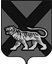 ТЕРРИТОРИАЛЬНАЯ ИЗБИРАТЕЛЬНАЯ КОМИССИЯ ГОРОДА БОЛЬШОЙ КАМЕНЬРЕШЕНИЕ24.08.2023                                                                                      № 107/575Большой Камень Рассмотрев предложения по кандидатурам для назначения в состав участковой избирательной комиссии избирательного участка № 480, в соответствии со статьями 20, 22, 27 Федерального закона «Об основных гарантиях избирательных прав и права на участие в референдуме граждан Российской Федерации», Методическими рекомендациями о порядке формирования территориальных,  окружных и участковых избирательных комиссий, утвержденными постановлением Центральной избирательной комиссии Российской Федерации от 15 марта 2023 года № 111/863-8, статьями 18, 24, 27 Избирательного кодекса Приморского края, территориальная избирательная комиссия города Большой КаменьРЕШИЛА:1.  Сформировать участковую избирательную комиссию избирательного участка № 480 в количестве 8 членов, назначив в её состав членами участковой избирательной комиссии с правом решающего голоса лиц согласно прилагаемому списку.2. Назначить председателем участковой избирательной комиссии избирательного участка № 480 Тюкова Павла Сергеевича.3. Направить копию настоящего решения в участковую избирательную комиссию избирательного участка № 480.4. Направить настоящее решение в Избирательную комиссию Приморского края для размещения на сайте в информационно-телекоммуникационной сети «Интернет».     Председатель комиссии                                                    Г.В. Бантеева     Секретарь заседания						       С.М. КононенкоПриложение к решениютерриториальной избирательной комиссиигорода Большой Каменьот 24.08.2023 № 107/575Список членов участковой избирательной комиссии избирательного участка № 480 с правом решающего голоса№ п/пФамилия, имя, отчество члена участковой избирательной комиссии с правом решающего голосаСубъект предложения кандидатуры в состав избирательной комиссии1Дмитренко Дарья АлександровнаСобрание избирателей по месту работы – ООО «ССК «Звезда»2Ерохина Екатерина МихайловнаСобрание избирателей по месту работы – ООО «ССК «Звезда»3Крук Владислава АлександровнаСобрание избирателей по месту работы – ООО «ССК «Звезда»4Михалев Иван АнатольевичСобрание избирателей по месту работы – ООО «ССК «Звезда»5Плотников Денис ДмитриевичСобрание избирателей по месту работы – ООО «ССК «Звезда»6Рыбакова Дарья АлександровнаСобрание избирателей по месту работы – ООО «ССК «Звезда»7Толкач Анна АндреевнаСобрание избирателей по месту работы – ООО «ССК «Звезда»8Тюков Павел СергеевичСобрание избирателей по месту работы – ООО «ССК «Звезда»